«Играем вместе»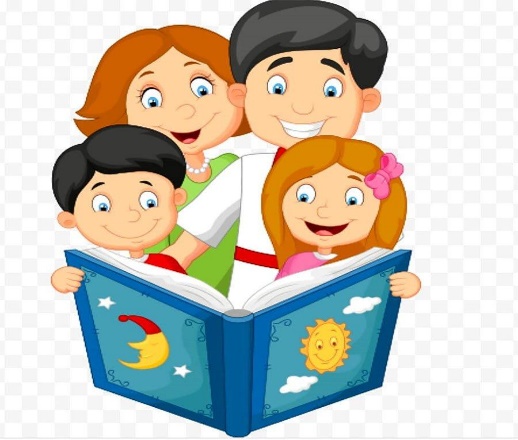 Образовательная область «Познавательное развитие» (ФЭМП)Тема: «Деление квадрата на 4 равные части»Программное содержание• Познакомить с делением квадрата на 4 равные части, учить называть части и сравнивать целое и часть.• Продолжать учить сравнивать предметы по высоте с помощью условной меры, равной одному из сравниваемых предметов.• Совершенствовать умение ориентироваться на листе бумаги, определять стороны, углы и середину листа.Дидактический наглядный материалДемонстрационный материал. Ножницы, 2 квадрата, коробка с 4 квадратами разного цвета и величины, разрезанными на 4 равные части; лист бумаги, по углам и сторонам которого изображены прямые линии и круги разного цвета, в центре листа нарисована точка.Раздаточный материал. Квадраты, ножницы, полоски-образцы, пластины, листы бумаги, цветные карандаши.Методические указанияИгровое упражнение «Раздели квадрат на части»     Взрослый говорит ребенку: «Нам нужно разделить квадрат на четыре равные части. На сколько частей мы уже умеем делить квадрат? (Ребенок делит квадрат на две равные части разными способами и объясняет свои действия.) Сколько частей получилось? Какие фигуры получились? (Прямоугольники и треугольники.) Как можно назвать каждую часть? Что больше: целый квадрат или его часть? Что меньше: одна вторая квадрата или целый квадрат? Как получить четыре равные части? Правильно, надо каждую половину разрезать еще раз пополам».Ребенок складывает и разрезает каждую половину пополам, взрослый комментирует его действия и раскладывает полученные части на столе перед ребенком. Затем уточняет: «Сколько частей получилось? Как можно назвать каждую часть? (Одна четвертая.) Что больше: целый квадрат или его одна четвертая часть? Что меньше: одна четвертая квадрата или одна вторая квадрата? Что больше: половина квадрата или одна четвертая квадрата? Что меньше: одна четвертая квадрата или одна вторая квадрата?» (Взрослый показывает сравниваемые части.)В коробке у взрослого 4 квадрата разного цвета и величины, разрезанные на четыре равные части разными способами. Туда же он помещает разрезанный квадрат ребенка.Взрослый просит ребенка составить на столе целые фигуры из разрезанных частей квадратов.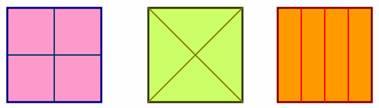 2 Игровое упражнение «Раздели квадрат и покажи его части»       Взрослый просит ребенка разделить квадраты на четыре равные части любым способом. Предварительно ребенок рассказывает о последовательности своих действий.       После выполнения взрослый предлагает поиграть: «Я буду давать задания, а ты показывать части квадрата. Составьте целый квадрат из четырех частей. Покажи одну четвертую (одну вторую, две четвертых, три четвертых) часть».3 Игровое упражнение «Построим ворота для машины»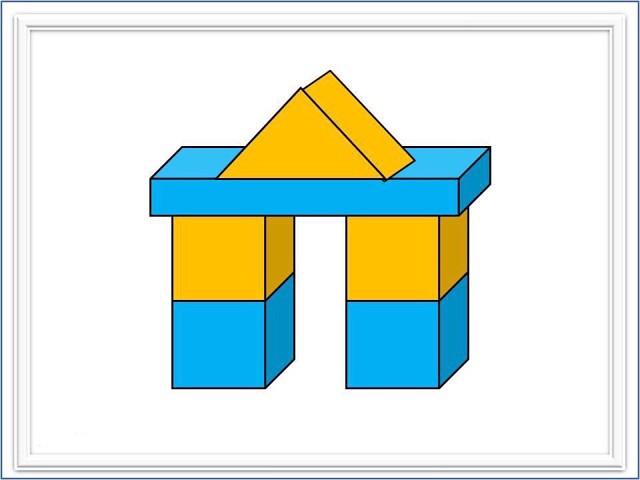  Взрослый предлагает ребенку построить из кубиков и пластин ворота такой высоты, через которые сможет проехать машина: «Как это можно сделать? (Нужно измерить высоту машины в самой ее высокой части.) С помощью чего можно измерить высоту?»Взрослый вместе с ребенком с помощью полоски бумаги измеряет высоту машины. Ребенок строит ворота, высота которых равна полоске-образцу.После постройки ворот взрослый провозит машину через ворота.4.  Дидактическая игра «Запомни и повтори»У ребенка листы бумаги и цветные карандаши.Взрослый предлагает выполнить следующие задания:— вдоль верхней стороны листа проведи прямую линию красным карандашом (вдоль нижней стороны — зеленым карандашом, вдоль левой — синим карандашом, вдоль правой — желтым карандашом);— в верхнем левом углу нарисуй круг красным карандашом (в нижнем левом углу — синим карандашом, в верхнем правом — желтым карандашом, в нижнем правом — зеленым карандашом);— в середине листа поставь точку красным карандашом.После выполнения задания взрослый спрашивает: «Что и где нарисовал ребенок?» (Ребенок называет фигуру, ее цвет, место расположения и сверяет свою работу с образцом взрослого.)«Пальчиковая гимнастика»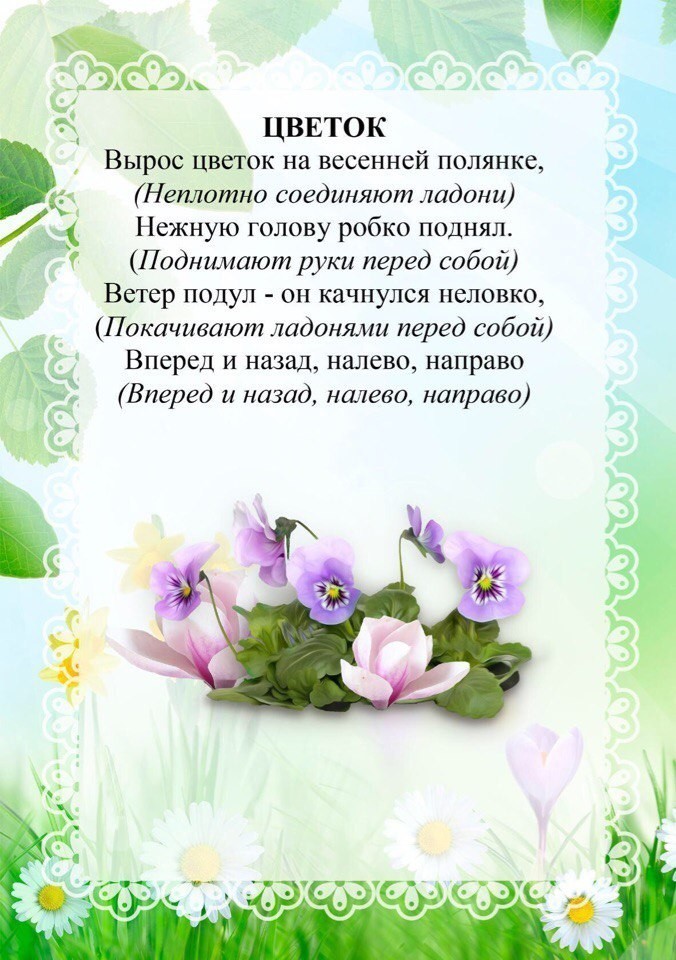 